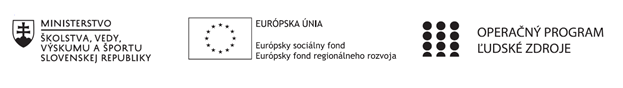 Správa o činnosti pedagogického klubu Príloha:Prezenčná listina zo stretnutia pedagogického klubuPREZENČNÁ LISTINAMiesto konania stretnutia: ZŠ Škultétyho 1 , Nitra – informatická učebňaDátum konania stretnutia: 20.1.2022Trvanie stretnutia: od 15,30 hod	do 18,30 hod	Zoznam účastníkov/členov pedagogického klubu:Prioritná osVzdelávanieŠpecifický cieľ1.2.1 Zvýšiť inkluzívnosť a rovnaký prístup ku kvalitnému vzdelávaniu a zlepšiť výsledky a kompetencie detí a žiakovPrijímateľZŠ Škultétyho 1, NitraNázov projektuRozvoj prírodovednej a čitateľskej gramotnostiKód projektu  ITMS2014+312011S818Názov pedagogického klubu Pedagogický klub prírodovednýDátum stretnutia  pedagogického klubu20.1.2022Miesto stretnutia  pedagogického klubuZŠ Škultétyho 1 Nitra , informatická učebňaMeno koordinátora pedagogického klubuMgr. Lucia ZahoranováOdkaz na webové sídlo zverejnenej správyhttps://zsskultetyhonitra.edupage.org/a/nase-projekty?eqa=dGV4dD10ZXh0L3RleHQxNiZzdWJwYWdlPTE%3DManažérske zhrnutie:Pedagogického klubu sa nevedeli zúčastniť všetci členovia, avšak i chýbajúci člen bol dodatočne oboznámený s cieľom a priebehom stretnutia. Náplň zasadnutia tvorila predovšetkým analýza doterajšej činnosti a oboznámenie sa s plánovanými aktivitami. Jednotlivé body programu boli splnené.kľúčové slová: prírodovedná gramotnosť, plán práce, harmonogram stretnutí, medzinárodné dniManažérske zhrnutie:Pedagogického klubu sa nevedeli zúčastniť všetci členovia, avšak i chýbajúci člen bol dodatočne oboznámený s cieľom a priebehom stretnutia. Náplň zasadnutia tvorila predovšetkým analýza doterajšej činnosti a oboznámenie sa s plánovanými aktivitami. Jednotlivé body programu boli splnené.kľúčové slová: prírodovedná gramotnosť, plán práce, harmonogram stretnutí, medzinárodné dniHlavné body, témy stretnutia, zhrnutie priebehu stretnutia: Otvorenie stretnutiaZhodnotenie činnosti krúžkov za 1. polrok šk. roka 2021/ 2022Ciele a činnosti krúžkov v 2. polroku šk. roka 2021/2022Harmonogram stretnutí DiskusiaKoordinátorka pedagogického klubu privítala prítomných členov a oboznámila ich s harmonogramom stretnutia.Vyzvala pedagógov, aby zhodnotili svoju doterajšiu činnosť v krúžkoch a pokúsili sa odprezentovať aspoň časť svojich aktivít. Výmena skúseností je vždy prínosom. Mnohé didaktické hry sú totiž natoľko tvárne, že sú aplikovateľné pri viacerých témach. Väčšina sa zhodla na tom, že sa im darilo naplniť ciele. Žiaci plnili zadania so záujmom, oceňovali aktuálnosť a príťažlivosť tém, ako aj prácu v teréne.Nasledovalo oboznámenie sa s plánom práce na ďalší polrok školského roka 2021/ 2022. Koordinátorka predstavila naplánované témy a medzinárodné dni a ponúkla priestor pre diskusiu, kedy sa jednotlivé členky mohli zapojiť a vyjadriť svoje návrhy a nápady. Opäť sa odporúčalo využívať medzipredmetové vzťahy, podporovať rovesnícke učenie, aplikovať pri plnení činností moderné metódy či pracovné postupy. Vo vlastnom záujme si priebežne rozširovať vedomosti prostredníctvom štúdia odbornej literatúry či metodických materiálov, ako aj zúčastňovať sa webinárov.Harmonogram stretnutí pedagogického klubu je naplánovaný  v pravidelných mesačných intervaloch do konca mesiaca máj, rovnako ako je vypracovaný aj plán práce.V rámci diskusie odzneli zaujímavé nápady a postrehy, členky si navzájom vymieňali skúsenosti a odporúčali vhodné zdroje pre čerpanie inšpirácie.Hlavné body, témy stretnutia, zhrnutie priebehu stretnutia: Otvorenie stretnutiaZhodnotenie činnosti krúžkov za 1. polrok šk. roka 2021/ 2022Ciele a činnosti krúžkov v 2. polroku šk. roka 2021/2022Harmonogram stretnutí DiskusiaKoordinátorka pedagogického klubu privítala prítomných členov a oboznámila ich s harmonogramom stretnutia.Vyzvala pedagógov, aby zhodnotili svoju doterajšiu činnosť v krúžkoch a pokúsili sa odprezentovať aspoň časť svojich aktivít. Výmena skúseností je vždy prínosom. Mnohé didaktické hry sú totiž natoľko tvárne, že sú aplikovateľné pri viacerých témach. Väčšina sa zhodla na tom, že sa im darilo naplniť ciele. Žiaci plnili zadania so záujmom, oceňovali aktuálnosť a príťažlivosť tém, ako aj prácu v teréne.Nasledovalo oboznámenie sa s plánom práce na ďalší polrok školského roka 2021/ 2022. Koordinátorka predstavila naplánované témy a medzinárodné dni a ponúkla priestor pre diskusiu, kedy sa jednotlivé členky mohli zapojiť a vyjadriť svoje návrhy a nápady. Opäť sa odporúčalo využívať medzipredmetové vzťahy, podporovať rovesnícke učenie, aplikovať pri plnení činností moderné metódy či pracovné postupy. Vo vlastnom záujme si priebežne rozširovať vedomosti prostredníctvom štúdia odbornej literatúry či metodických materiálov, ako aj zúčastňovať sa webinárov.Harmonogram stretnutí pedagogického klubu je naplánovaný  v pravidelných mesačných intervaloch do konca mesiaca máj, rovnako ako je vypracovaný aj plán práce.V rámci diskusie odzneli zaujímavé nápady a postrehy, členky si navzájom vymieňali skúsenosti a odporúčali vhodné zdroje pre čerpanie inšpirácie.Závery a odporúčania: Koordinátorka poďakovala prítomným členom za aktivitu a stručne zhrnula priebeh stretnutia. Povzbudila členov do ďalšej činnosti a vyzvala na vzájomnú spoluprácu medzi krúžkami.Závery a odporúčania: Koordinátorka poďakovala prítomným členom za aktivitu a stručne zhrnula priebeh stretnutia. Povzbudila členov do ďalšej činnosti a vyzvala na vzájomnú spoluprácu medzi krúžkami.Vypracoval (meno, priezvisko)Mgr. Lucia ZahoranováDátum23.1.2022PodpisSchválil (meno, priezvisko)PaedDr. Jana MeňhartováDátum23.1.2022PodpisPrioritná os:VzdelávanieŠpecifický cieľ:1.2.1 Zvýšiť kvalitu odborného vzdelávania a prípravy reflektujúc potreby trhu prácePrijímateľ:ZŠ Škultétyho 1, NitraNázov projektu:Rozvoj prírodovednej a čitateľskej gramotnostiKód ITMS projektu:312011S818Názov pedagogického klubu:Pedagogický klub prírodovednýč.Meno a priezviskoPodpisInštitúcia1.Mgr. Lucia Zahoranová2.Mgr. Martina Lavrincovádovolenka3.Mgr. Dagmar Moravčíková4.Mgr. Lenka Vatralová5.Mgr. Andrea Paulďurová6.PaedDr. Katarína Chlapečková, PhD.